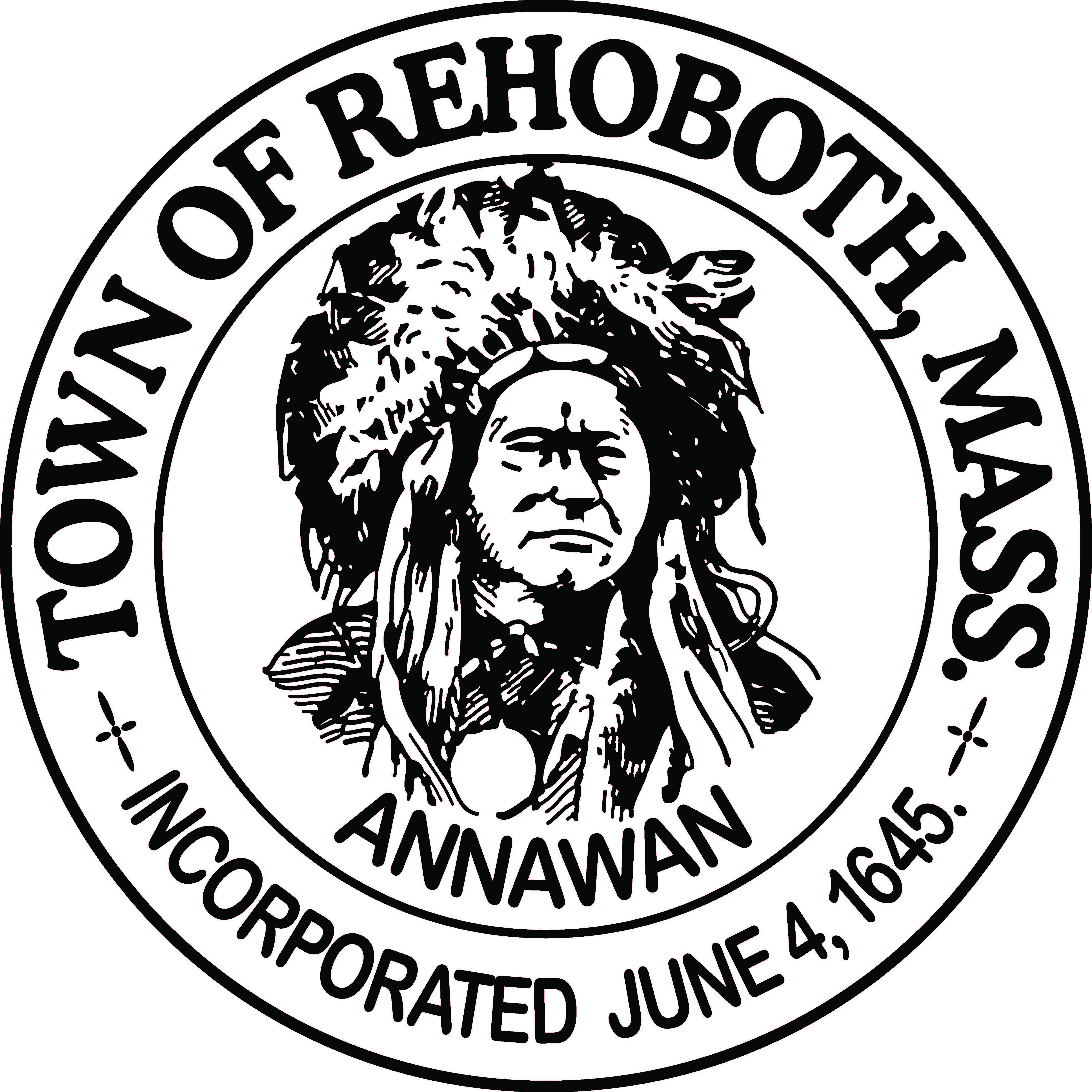 MEETING MINUTESREHOBOTH WATER COMMISSIONCALL TO ORDERA meeting of the Rehoboth Water Commission was held at Dunkin Donuts, 217 Winthrop Street on Thursday, March 19, 2018 and commenced at 7:04 p.m.ATTENDEES Members:  Joseph Nunes, Edward Ballard, Thomas Nicholson, Patricia Vadnais and Kathleen Conti Guests:  Dr. John Hermance, Professor, Brown University and Katie EyerAPPROVAL OF MINUTESMotion:	Edwin Ballard to approve minutes of January 11, 2018Motion 2nd:	Thomas NicholsonPRESENTATION FOR ATM1.	Tom Nicholson – Well Mapping -  Jack Hermance and Katie Eyer are working on this.  Progress:  Tremont Street is test case.  Street address in spreadsheet including well depth, bedrock with the exception of two houses.  Water  Commission is supporting Katie and Jack on pilot program.  SRPEDD developing update of Groundwater Protection Map, updating district put together in 1990.  Addressing bedrock and recharge from high ground districts, i.e. Rocky Hill Road, etc .2.  	By laws section 4.5 to be modified.  Upgrade Groundwater Protection Map to redefine	recharge zones and local topography.3.  	Well redevelopment, well fracing.  Take Jack’s notes and give recommendations.Working on Board of Health effects of fracturing, info sheet for well drillers, methodology and specs.4.	Jack provided provisional database to the compressor station citizens to assist	committee using well mapping database received by Roger Williams University.Water Commission provided Roger Williams well data to Citizens Group.5.	Reviewed Building Plans for new construction and building expansion in town. Water Commission did not provide input because there were no water shed issues.Recommended Tish Vadnais to be on Community Preservation Committee, Rehoboth Agricultural Natural Resources and Preservation Council and Board of Selectmen Liaison.Recommended Kathy Conti to be the Liaison to the Town Clerk.6.  Chapter 40B Project – Anawan School Project – Water Commission assisting ZBA regarding water issues and recommendations relative to well water related issues and to intercede with other boards.  Water Commission met Board of Health to update procedures for assessing impact for major development.7.  Met with abutters to the Anawan School Project and listed to their concerns.DISCUSSION:Ted Ballard – Chapter 40B Issues – Not getting answers – we need to talk to DEP.  Issues relating to original COA Project, how to determine required footprint land need for septic.  DEP will make comments based on state law.Town and developer representative to look at footprint.  Four acres taken up by COA and parking.  Only 1 ½ acres buildable. Ted checked COA today – no age requirements.  Issue still open.  No sufficient clearance for wells.Town needs to prepare procedures for 40B Plans – By-law.Tish Vadnais – Informed Commission of Highway Brochure – Liquid Magnesium Sulfate.  Tom Nicholson will make a copy and forward to everyone.ADJOURNMENTMotion:	Joseph Nunes to Adjourn at 8:49 p.m.Motion 2nd:	Thomas NicholsonRespectfully Submitted,Kathleen J. ContiRehoboth Water CommissionerSecretary